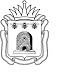 УПРАВЛЕНИЕ ОБРАЗОВАНИЯ И НАУКИТАМБОВСКОЙ ОБЛАСТИП Р И К А ЗО проведении областного конкурса туристских походов и экспедиций обучающихся «Лучший туристский поход»В целях развития и популяризации детско-юношеского туризма в регионе, поддержки педагогов, реализующих дополнительные общеразвивающие программы туристско-краеведческой направленности, ПРИКАЗЫВАЮ:Тамбовскому областному государственному бюджетному образовательному учреждению дополнительного образования «Областная детско-юношеская спортивная школа» (Трапезников) в период с 12 октября по   20 декабря 2020 года провести областной конкурс туристских походов и экспедиций обучающихся «Лучший туристский поход» (далее – Конкурс).Утвердить положение о Конкурсе (Приложение 1).Утвердить состав оргкомитета Конкурса (Приложение 2).Утвердить состав жюри Конкурса (Приложение 3).Рекомендовать руководителям органов местного самоуправления, осуществляющих управление в сфере образования, провести муниципальный этап Конкурса и обеспечить участие работ-победителей в региональном этапе Конкурса. Контроль за исполнением приказа оставляю за собой.И.о. начальника управления                                                      Н.В. МордовкинаИ.о.  начальника  отдела дополнительногообразования и воспитания ____________________А.С. ГречишниковаПриложение 1УТВЕРЖДЕНО приказом управления образования и науки областиот ____________ № _____Положениеоб областном конкурсе туристских походов и экспедиций обучающихся «Лучший туристский поход»Общие положения1.1..Настоящее положение определяет порядок проведения областного конкурса  туристских походов и экспедиций обучающихся «Лучший туристский поход» (далее – Конкурс).1.2.. Целью Конкурса является создание дополнительных условий для развития и популяризации детско-юношеского туризма в регионе, поддержки педагогов, реализующих дополнительные общеразвивающие программы туристско-краеведческой направленности.1.3.. Задачи Конкурса:активизация туристско-краеведческой деятельности в системе образования области;поддержка образовательных организаций, активно реализующих дополнительные общеразвивающие программы туристско-краеведческой направленности;формирование интереса обучающихся к туристской деятельности;повышение туристского мастерства и выявление сильнейших туристских групп;выявление малоизвестных достопримечательностей и открытие новых туристских маршрутов.2. Участники Конкурса2.1. В Конкурсе могут принять участие туристские группы образовательных организаций всех типов независимо от ведомственной принадлежности. 2.2. В составе туристской группы совершающей поход должны быть обучающиеся только одного класса (Постановление Главного государственного санитарного врача РФ от 30 июня 2020 г. № 16 “Об утверждении санитарно-эпидемиологических правил СП 3.1/2.4.3598-20 "Санитарно-эпидемиологические требования к устройству, содержанию и организации работы образовательных организаций и других объектов социальной инфраструктуры для детей и молодежи в условиях распространения новой коронавирусной инфекции (COVID-19)"). 3. Руководство проведением Конкурса3.1..Общее руководство по подготовке и проведению Конкурса осуществляет оргкомитет.3.2. Функции оргкомитета: принимает конкурсные работы; обеспечивает информационное освещение Конкурса;награждает победителей и призеров Конкурса;готовит отчет по итогам проведения Конкурса.3.3. Функции Жюри:оценивает работы, присланные на Конкурс;определяет победителя и призеров в каждой номинации. 3.4. Жюри имеет право: 	присуждать не все призовые места; присуждать специальные дипломы.3.5..Оргкомитет  и жюри  не имеют права разглашать результаты Конкурса до официального подведения итогов.4..Порядок проведения и содержание Конкурса4.1. Конкурс проводится в период с 12 октября по 20 декабря 2020 года в два этапа: I этап муниципальный - проводится в муниципальных образованиях с 12 октября по 05 декабря 2020 г.;II этап региональный - с 07 по 20 декабря 2020 г.К участию в конкурсе допускаются отчеты походов совершенных в течение 2020 года.4.2. Номинации Конкурса:1. категорийные туристские походы по всем видам туризма (Приложение 1 к положению);2. туристско-краеведческие экспедиции (полевые стационарные и полевые маршрутные экспедиции);некатегорийные походы:3. степенные походы  - I, II, III степеней сложности;4. походы выходного дня - маршруты здоровья (продолжительностью от одного до трех дней).4.3. Организация и проведение  туристских походов, возраст и состав группы, обеспечение безопасности группы определяется  образовательной организацией в соответствии с требованиями «Инструкции по организации и проведению туристских походов, экспедиций и экскурсий с учащимися общеобразовательных школ и профессиональных училищ, воспитанниками детских домов и школ-интернатов, студентами педагогических училищ Российской Федерации» (приложение к приказу Министерства образования Российской Федерации от 13 июля 1992 года № 293) и  «Методическими рекомендациями по организации и проведению туристских походов с обучающимися» (письмо Министерства образования  и   науки Российской Федерации 12.01.2015г.  № 09173).4.4. Участие в конкурсе означает согласие авторов на размещение и распространение конкурсных материалов в информационно-телекоммуникационной сети «Интернет» без предварительного согласования и разрешения. Авторы безвозмездно передают ТОГБОУ ДО «ОДЮСШ» неисключительные права на использование конкурсных материалов. ТОГБОУ ДО «ОДЮСШ» обязуется не вносить в конкурсные материалы изменения, но вправе снабжать их иллюстрациями, предисловиями, послесловиями, комментариями и пояснениями. За авторами сохраняется право на свободное распространение конкурсных материалов.4.5. .Для участия   во II этапе Конкурса в оргкомитет  до 07 декабря 2020 года необходимо направить:отчет о проведении муниципального этапа Конкурса (оформляется в произвольной форме с информацией, о количестве участников, принявших участие в муниципальном этапе и победителях);материалы конкурсных походов победителей муниципального этапа Конкурса (на бумажном и электронном носителях), включающие в себя:маршрутная книжка – номинация 1 (информацию по оформлению маршрутных книжек можно получить в Маршрутно-квалификационной комиссии ТОГБОУ ДО «Областная детско-юношеская спортивная школа» по телефону: 8 910 756 60 01, 8 (4752) 72-17-80, e-mail: glas-tmb@mail.ru, секретарь – Кириллова Любовь Сергеевна);маршрутный лист – номинации 2,3,4 (Приложение 2 к положению);отчет о походе - номинации 1,2,3 (Приложение 3 к положению);отчет - описание маршрута здоровья - номинация 4 (приложение 4 к положению).Адрес оргкомитета: 392000, г. Тамбов, ул. .Володарского, д. 7, телефон: 8(4752)72-17-80, e-mail: odush@obraz.tambov.gov.ru; контактное лицо – Кириллова Любовь Сергеевна.5. Подведение итогов и награждение5.1..Работы, присланные на Конкурс, оцениваются жюри на основе критериев оценки:обеспечение безопасных условий – 10 баллов;наличие картографического материала – 10 баллов;насыщенность: полнота раскрытия выбранной темы маршрута, наличие на маршруте различных туристских и других интересных объектов, их изучение, новизна элементов маршрута и уникальных мест с точки зрения привлекательности для посещения туристами, познавательность, значимость маршрута – 20 баллов;общественно полезная работа на маршруте –10 баллов;уникальность маршрута и логика построения маршрута – 10 баллов;удобство посещения включенных в маршрут объектов – 10 баллов;значимость туристского маршрута для развития и продвижения территории, формирование привлекательного образа территории – 15 баллов;перспективы развития маршрута – 10 баллов;наличие и правильность заполнения маршрутного листа – 5 баллов.Максимальный итоговый балл – 100.5.2. На основе суммы выставленных оценок составляется рейтинг групп. Рейтинг = набранное количество баллов/максимальное количество баллов x 100%. Группа, набравшая максимальное количество баллов в соответствии с рейтинговой таблицей, признается победителем Конкурса (1 место), две группы, следующие далее по рейтингу – призерами (2-3 места). 5.3.. Представленные материалы не возвращаются, оценочные протоколы не высылаются.5.4. Группы-победители награждаются дипломами управления образования и науки области.5.5. Лучшие работы будут размещены на сайте ТОГБОУ ДО «ОДЮСШ»: http://odush.68edu.ru.Приложение 1 к положениюТребования к категорийным походамТребования к степенным походамПриложение 2 к положению Маршрутный лист (некатегорийного, степенного) похода (для номинаций 2,3,4)выдан группе туристов_________________________________________________________                                                                   (наименование организации, выдавшей маршрутный лист)в составе ___ человек, совершающей с «___» ________ 20__г. по «____» _________20__ г.  __________________________ в районе __________________________________________           (вид туризма)                                                      (географический район)По маршруту:_________________________________________________________________ Руководитель группы __________________________________________________________Список группыПлан походаВсего с активными способами передвижения ___________________________________ км.Схема маршрута походаСхема маршрута похода:___________________________ основной маршрут___________________________ запасной вариант маршрута___________________________ места ночлеговГруппа должна сообщить об окончании маршрута или прохождения промежуточного пункта по тел. _____________________по ___________________________________________________________________________ из___________________ до ___________ час «_____» _______________________________из __________________ до ____________ час « ____» _______________________________по адресу: ____________________________________________________________________Руководитель группы _________________  ( ___________________ )Приложение 3 к положениюФорма отчета туристского похода (для номинаций 1,2,3)Титульный лист: полное наименование организации, проводящей поход, Ф.И.О. руководителя, адрес; вид туризма, категория сложности;географический район, сроки проведения, возрастная группа;список группы с указанием года рождения, туристского опыта, обязанностей в группе.Справочные сведения о районе путешествия (не более трех страниц текста, кратко, конкретно по нитке маршрута):общегеографическая характеристика маршрута, подробная нитка маршрута (запасные и аварийные варианты), протяженность (активная часть, переезды), продолжительность в днях (активная часть, дневки), способы передвижения; туристская характеристика (освоенность, спортивность, автономность);познавательная ценность (экскурсионные и краеведческие объекты); возможность пополнения запасов продовольствия;пункты медицинской помощи, транспортная характеристика, другие сведения.Техническое описание маршрута (не более 1,5 страниц на день похода):день пути, погодные условия, генеральные азимуты движения, участок дневного перехода, километраж;характеристика  пути: рельеф, сложные и опасные участки (время их прохождения), растительность, дорожная характеристика, места ночлега;время выхода на маршрут и постановки на ночлег, чистое ходовое время.4. Материальное оснащение:список группового и  личного снаряжения;наличие медицинской аптечки, ремонтного набора;список продуктов питания, смета расходов. Картографический материал:обзорная схема района похода, начальная и конечная точка, ночлеги, запасные и аварийные варианты;маршрутная карта (масштаб 1:100000).Краеведение: задание, обоснование выбора краеведческой темы, выбранной группой, организация работы на маршруте, методика проведения наблюдений, конкретные результаты с приложением фото материала.Заключения и рекомендации по маршруту, по технике безопасности, рациональный график движения.Приложение 4 к положению Описание маршрута (тропы) здоровья(для номинации 4)1.Титульный лист: название маршрута;полное наименование организации,  Ф.И.О. руководителя, адрес; вид маршрута (пешеходный, лыжный, велосипедный).Справочные сведения о маршруте:сезонность проведения; возрастная группа;протяженность;местоположение (указываем в зависимости от места характеристики маршрута): адрес (если маршрут проходит по населенному пункту), квартальные участки (для лесных массивов), точки геолокации  и т.д;участки (нитка) маршрута.3. Описание маршрута: характеристика маршрута: рельеф, сложные и опасные участки (время их прохождения), растительность, дорожная характеристика, места ночлега (по необходимости и продолжительности маршрута);подробная нитка маршрута (с указанием расстояния между точками); туристская характеристика (освоенность, спортивность, автономность);познавательная ценность (экскурсионные и краеведческие объекты); фото или видео материалы иллюстрирующие маршрут;пункты медицинской помощи, транспортная характеристика, другие сведения.4. Материальное оснащение (по необходимости):список группового и личного снаряжения;наличие медицинской аптечки, ремонтного набора;список продуктов питания, смета расходов. Картографический материал:обзорная схема района маршрута, начальная и конечная точка, ночлеги, запасные и аварийные варианты;маршрутная карта.6. Заключения и рекомендации по маршруту, по технике безопасности.Приложение 2УТВЕРЖДЕНприказом управленияобразования  и науки областиот __________ № ________Состав оргкомитетаобластного конкурса «Лучший туристический поход»Председатель: А.С. Гречишникова, и.о. начальника отдела дополнительного образования и воспитания управления образования и науки области. Члены оргкомитета: А.А. Трапезников, директор ТОГБОУ ДО «Областная детско-юношеская спортивная школа»;С.Д. Антонюк, заместитель директора ТОГБОУ ДО «Областная детско-юношеская спортивная школа».Приложение 3УТВЕРЖДЕНприказом управления                                                                    образования  и науки областиот __________ № ________Состав жюри областного конкурса «Лучший туристический поход»Председатель жюри:А.В. Зотов, инструктор - методист ТОГБОУ ДО «Областная детско-юношеская спортивная школа».Члены жюри:Л.С.Кириллова, инструктор-методист ТОГБОУ ДО «Областная детско-юношеская спортивная школа»;С.Ю. Трофимов, педагог-организатор ТОГБОУ ДО «Областная детско-юношеская спортивная школа»;И.Б. Бабаев, руководитель муниципального центра туристско-краеведческой направленности Тамбовского района на базе МБОУ «Покрово-Пригородной СОШ» (по согласованию);И.Н. Бирев, заместитель директора городского ресурсного центра по туризму, на базе МАОУ «СОШ № 5 имени Ю.А. Гагарина» г. Тамбова (по согласованию);Л.В. Попов, методист ТОГБОУ ДО «Центр развития творчества детей и юношества» - РМЦ ДОД;С.В. Серегин, спасатель ТОГКУ «Пожарно-спасательный центр» (по согласованию).          05.10.2020г. Тамбов№ 2282Расчет рассылки:А.С. Гречишниковой- 1экз.А.А. Трапезникову- 1 экз.Руководителям муниципальных органов управленияобразованиемРуководителям подведомственных организацийМаршруты по видам туризмаКатегории сложности маршрутовКатегории сложности маршрутовКатегории сложности маршрутовКатегории сложности маршрутовКатегории сложности маршрутовКатегории сложности маршрутовМаршруты по видам туризмаIIIIIIIVVVIМаршруты по видам туризмаПродолжительность маршрута в днях (не менее)Продолжительность маршрута в днях (не менее)Продолжительность маршрута в днях (не менее)Продолжительность маршрута в днях (не менее)Продолжительность маршрута в днях (не менее)Продолжительность маршрута в днях (не менее)Маршруты по видам туризма6810131620Протяженность маршрута в км. (не менее):Протяженность маршрута в км. (не менее):Протяженность маршрута в км. (не менее):Протяженность маршрута в км. (не менее):Протяженность маршрута в км. (не менее):Протяженность маршрута в км. (не менее):Пешеходные 100120140170210250Лыжные 100140180210240270Горные100120140150160160Водные150160170180190190На средствах передвижения:Велосипедные300400500600700800Мотоциклетные10001500200025003000-Автомобильные 15002000250030003500-Автомото (на снегоходах и пневматиках)2002503505009001300Спелео (количество пещер) 432111Парусные150250300400500700Конные (вьючные)100160210280--СтепеньсложностиВиды маршрутовПротяженность, кмПродолжительность(дней)3Пешеходные75-1007-83Лыжные75-100-"-3Пешеходные в горах60-150-"-3Велосипедные120-300-"-3Водные60-150-"-2Пешеходные50-755-62Лыжные50-75-"-2Пешеходные в горах40-60-"-2Велосипедные80-120-"-2Водные40-60-"-1Пешеходные30-503-41Лыжные30-50-"-1Пешеходные в горах25-40-"-1Велосипедные50-80-"-1Водные25-40-"-Место печати                          (штампа) Директор __________(_____________) «____»____________ 20___ г.№Ф.И.О.Год       рожденияОбязанности в группеДомашний адрес Техника безопасности и умение плавать(роспись)1.2.№Дата Участки маршрута Расстояние (км)Способы передвиженияОтметкио прохождении          маршрута1.2.